Theme: Local Area, Holiday and Travel; Identity and CultureThis is a 7/8/9 answer model for writing. The bold sections are the boosters for top grades Produce the Spanish under on the line provided. When you sit your exam the exam board expects you to write to this standard. Remember the bold sections are 7-9 grade boosters.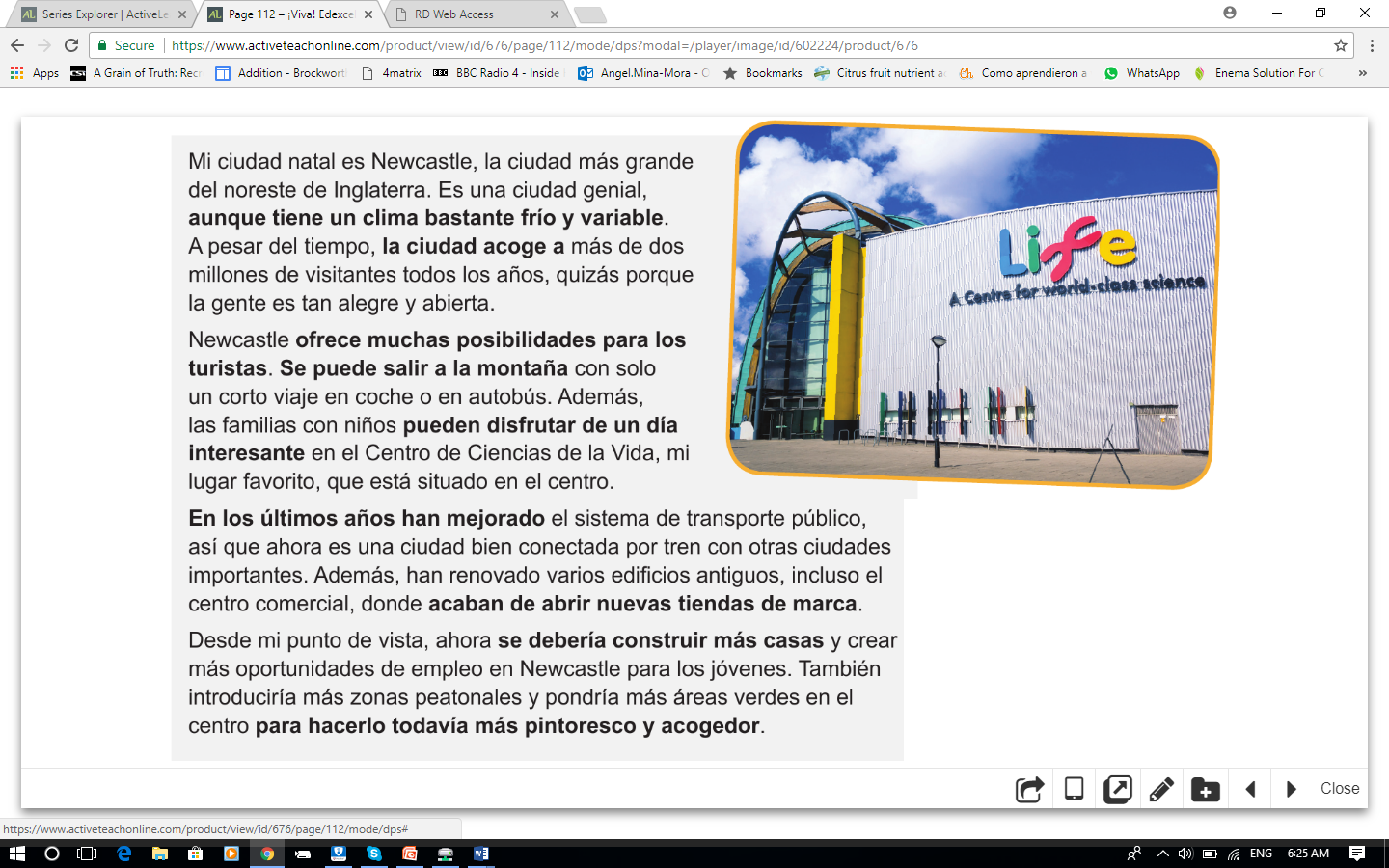 My Hometown is Newcastle, the biggest city of North West England.It's a great city even though it has a very cold and changeable weather. Despite the weather, the city welcomes more than two million visitors every yearmaybe because people is so happy and open. Newcastle offers many possibilities for the tourists.You can go to the mountains with just a short trip by car or by bus.Besides families with children can enjoy an interesting day in the Life Science Centre, my favourite place which is located in the centre.In the last few years people have improved the public transport systemnow is a city well connected with other important cities by train.Besides people have renovated many old buildings even the shopping centre where they have just opened new brand shops. From my point of view,now they should build more houses and create more opportunities of employmentin Newcastle for the young people. Also I would introduce newpedestrian zones and I would put more green areas in the centre to make it evenmore picturesque and welcoming.